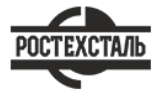 ГОСТ 22793-83Сборочные единицы и детали трубопроводов. Отводы гнутые на Ру св. 10 до 100 МПа (св. 100 до 1000 кгс/см кв.). Конструкция и размерыСтатус: действующийВведен в действие: 1985-01-01Подготовлен предприятием ООО «Ростехсталь» - федеральным поставщиком металлопрокатаСайт www.rostechstal.ru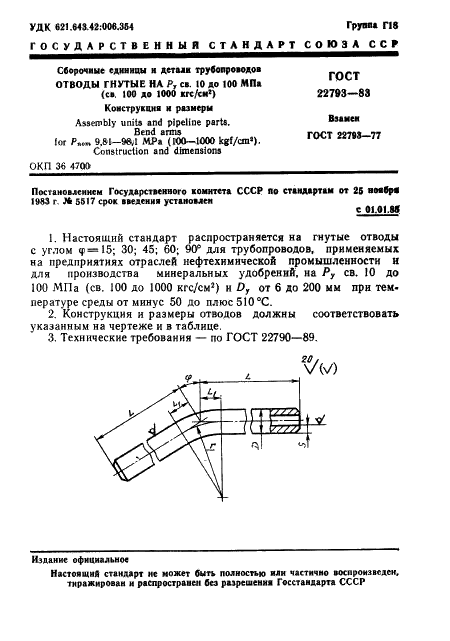 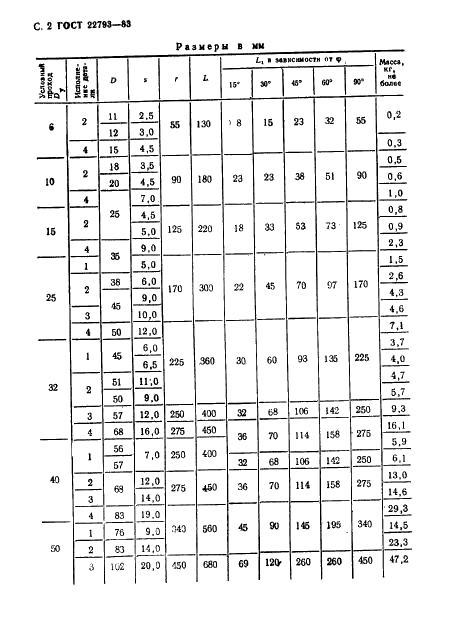 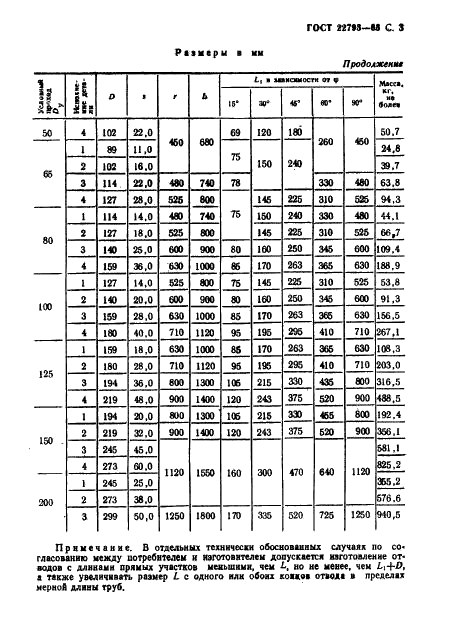 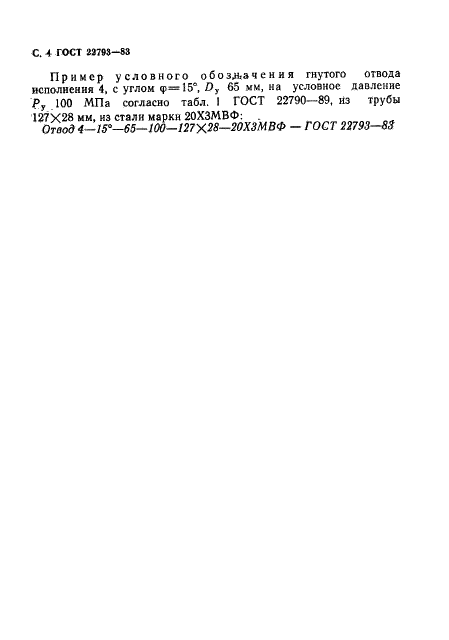 